Online SupplementLong-term Natural History of Intracranial Arterial Stenosis: an MRA follow-up studyWi-Sun Ryu, MD1; Sang-Soon Park, MD2; Young-Seo Kim, MD3; Su-Ho Lee, MD4; Kyusik Kang, MD, PhD5; Chulho Kim, MD6; Chul-Ho Sohn, MD, PhD7; Seung-Hoon Lee, MD, PhD8; Byung-Woo Yoon, MD, PhD8Supplemental Tables Supplemental table 1. Potential predictors of intracranial arterial stenosis progressiona Fisher’s exact test was used. Supplemental Table 2. Interval change of concomitant asymptomatic stenosis according to progression of symptomatic stenosisSupplemental FiguresSupplemental Figure 1. Flow sheet of study 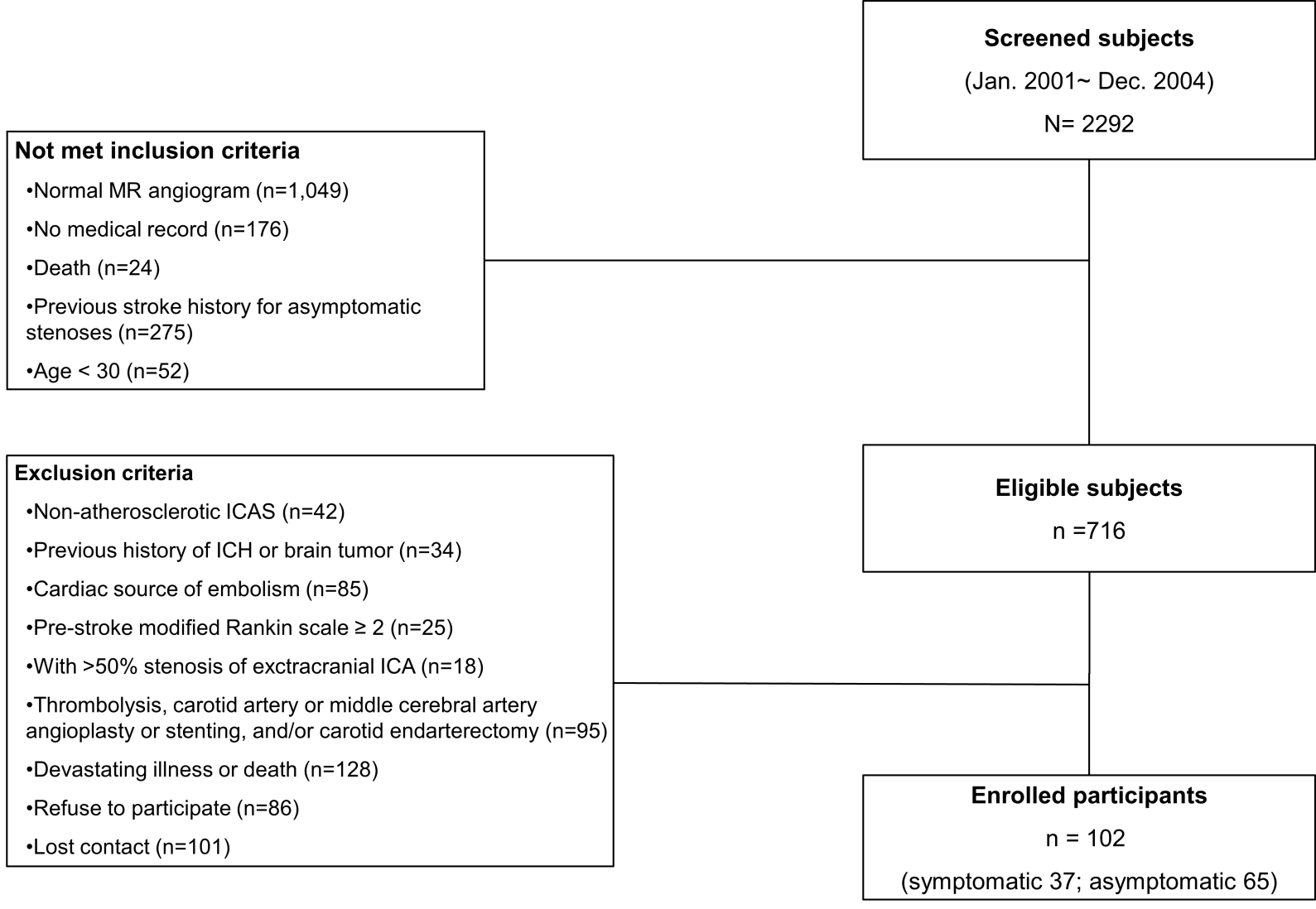 Supplemental Figure 2. Distribution of propensity score in symptomatic and asymptomatic participants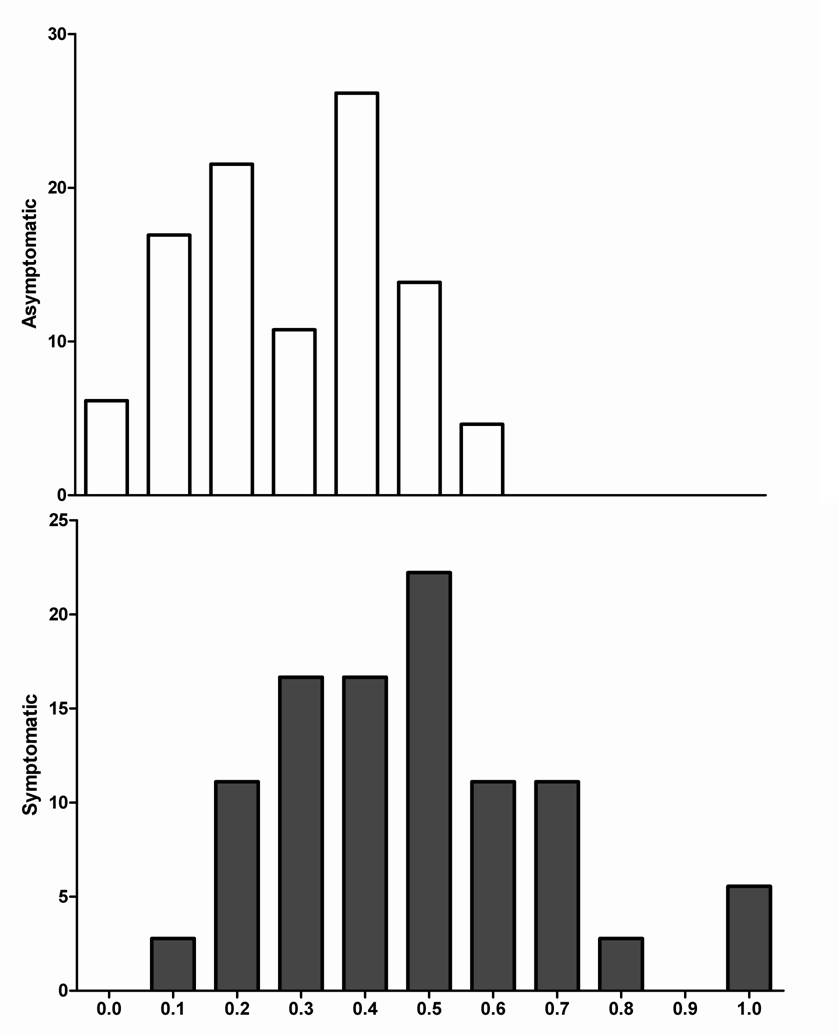 X-axis indicates propensity score. Progression (n=13)Stationary or regression (n=89)PAge, y69.4 ± 9.762.6 ± 9.30.02Male, % 8 (61.5)46 (51.7)0.56Hypertension, % 12 (92.3)73 (82.0)0.69aDiabetes mellitus, %5 (38.5)40 (44.9)0.66Smoking habit, %2 (15.4)24 (27.0)0.51aCoronary artery disease, %4 (30.8)26 (29.2)1.00aHyperlipidemia, %8 (61.5)55 (61.8)0.93Body mass index, Kg/m225.3 ± 2.624.9 ± 2.90.63Duration of follow-up,yr5.7 ± 1.15.7 ± 0.80.93Antiplatelet  drug use, % 12 (92.3)72 (80.9)0.46aAnticoagulation use, % 1 (7.7)2 (2.2)0.34aStatin use, % 4 (30.8)34 (38.2)0.76aAnti-HT drug use, % 11 (84.6)58 (65.2)0.21aMultiple stenosis, %6 (46.2)52 (58.4)0.53Symptomatic stenosis8 (61.5)29 (32.6)0.04Initial MRA 0.671T4 (30.8)21 (23.6)1.5T8 (61.5)54 (60.7)3T1 (7.7)14 (15.7)Follow-up MRA0.67a1.5T2 (15.4)11 (12.4)3T11 (84.6)78 (87.6)Progression (n=8)6 arteriesStationary or regression (n=29)31 arteriesChange of stenosis,%    Regression, n(%)1 (17)11 (36)    Stationary, n(%)5 (83)19 (61)    Progression, n(%)01 (3)